Fig. 2. Ejemplo de sellos emitidos con la imagen del signo zodiacal Escorpión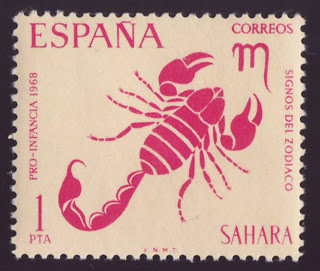 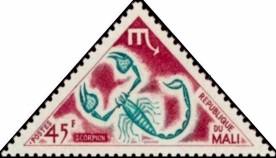 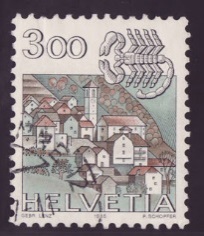 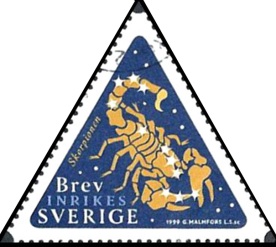 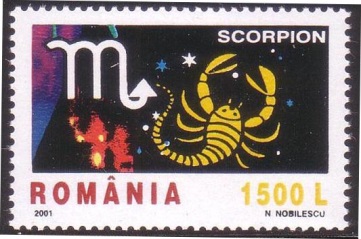 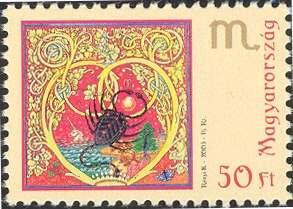 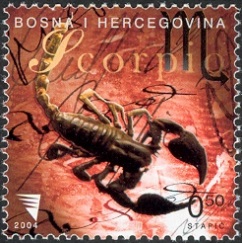 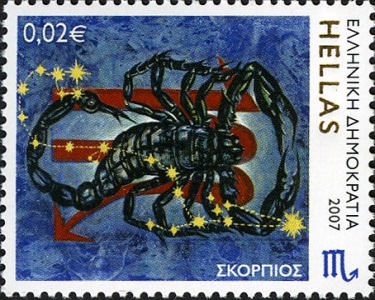 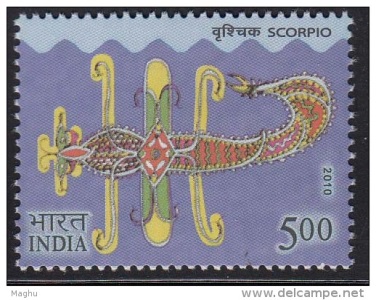 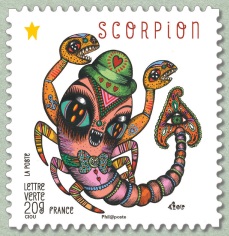 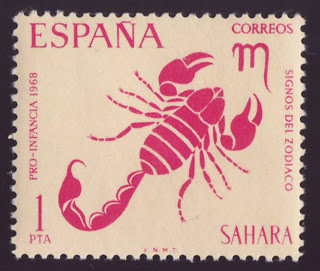 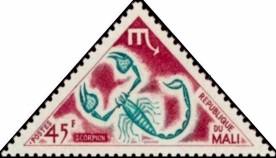 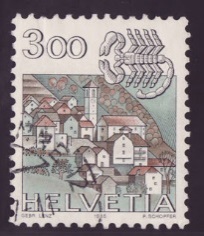 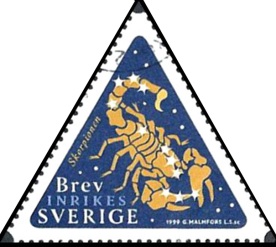 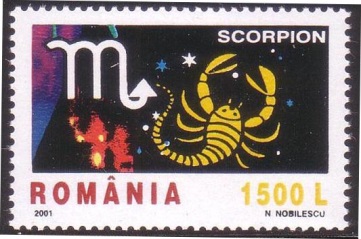 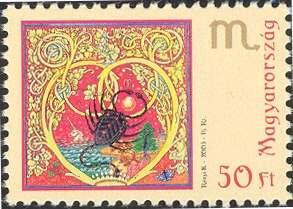 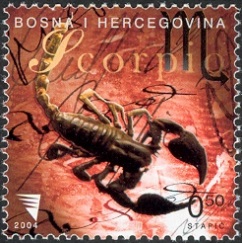 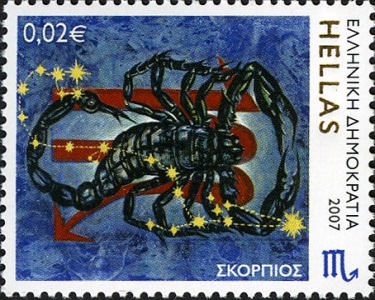 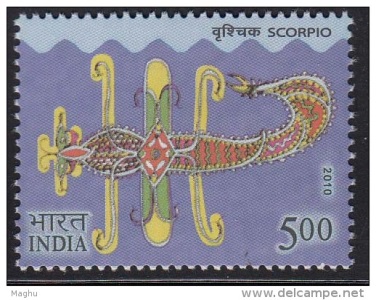 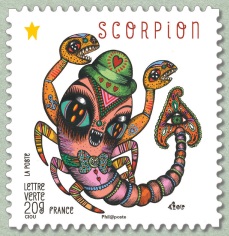 